新 书 推 荐中文书名：《现代爱情：关于爱、失去和救赎的真实故事》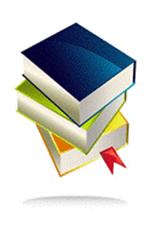 英文书名：MODERN LOVE: TRUE STORIES OF LOVE, LOSS, AND REDEMPTION作    者：Daniel Jones出 版 社：Broadway Books代理公司：ANA/ Susan Xia页    数：304页出版时间：2019年10月代理地区：中国大陆、台湾审读资料：电子稿类    型：文集内容简介：    由《纽约时报》“现代爱情”专栏改编的电视剧即将登陆亚马逊，参演者包括蒂娜·费伊（Tina Fey）、安妮·海瑟薇（Anne Hathaway）和德夫·帕特尔（Dev Patel）。这个专栏曾刊登过几十篇关于爱的最值得纪念的故事（其中的八篇将改编为电视剧），本书是这些故事的增补与精编。    一个年轻的女人经历了悲伤的五个阶段；一个男人承诺的第四次约会在急诊室里结束；一个患有双相情感障碍的女律师经历了约会的高潮与低估；一个鳏夫犹豫要不要把自己的孩子介绍给他的新女友；一个70多岁的离婚者回顾了她每段婚姻的美好与挫折。    这些只是《纽约时报》“现代爱情”专栏上讲述的故事的一小部分，而经过修改与更新，这本令人难忘的文集将收录数十篇关于爱情的优秀文章。    这当中，有些故事比较传统，有些故事离我们很近；一些人向我们展示了科技将永远地改变我们约会的方式，而另一些人则探索了人们为爱经历的永恒的斗争。但是，所有这些故事，都是诚恳的，这才是最重要的。它们汇集在一起，共同讲述了一个更宏大的故事：一段关系是如何开始的，它们如何失败，而当幸运降临在我们身上时，它们又是如何持续下去的。    长期负责“现代爱情”专栏的丹尼尔·琼斯是本书的编辑，他选择的作者十分多样化，其中包括明迪·洪（Mindy Hung）、特雷·埃利斯（Trey Ellis）、安·胡德（Ann Hood）、底波拉·科帕肯（Deborah Copaken）和泰瑞·切尼（Terri Cheney）等作者。对于任何曾经爱过、失去过、在社交媒体上跟踪过前男、女朋友，或是渴望真正的爱情的人来说，都将是一本完美的读物，换句话说，任何对人心无休止的复杂运作感兴趣的人，都会喜欢这本书。作者简介：    丹尼尔·琼斯（Daniel Jones）自2004年以来，曾负责编辑过《纽约时报》每周刊登的“现代爱情”专栏，他也是《闪亮爱情》（Love Illuminated）的作者，“现代爱情播客”的顾问，以及“现代爱情”电视节目的顾问制片人。谢谢您的阅读！请将反馈信息发至：夏蕊（Susan Xia）安德鲁·纳伯格联合国际有限公司北京代表处北京市海淀区中关村大街甲59号中国人民大学文化大厦1705室邮编：100872电话：010-82504406传真：010-82504200Email：susan@nurnberg.com.cn 网址：http://www.nurnberg.com.cn
微博：http://weibo.com/nurnberg豆瓣小站：http://site.douban.com/110577/